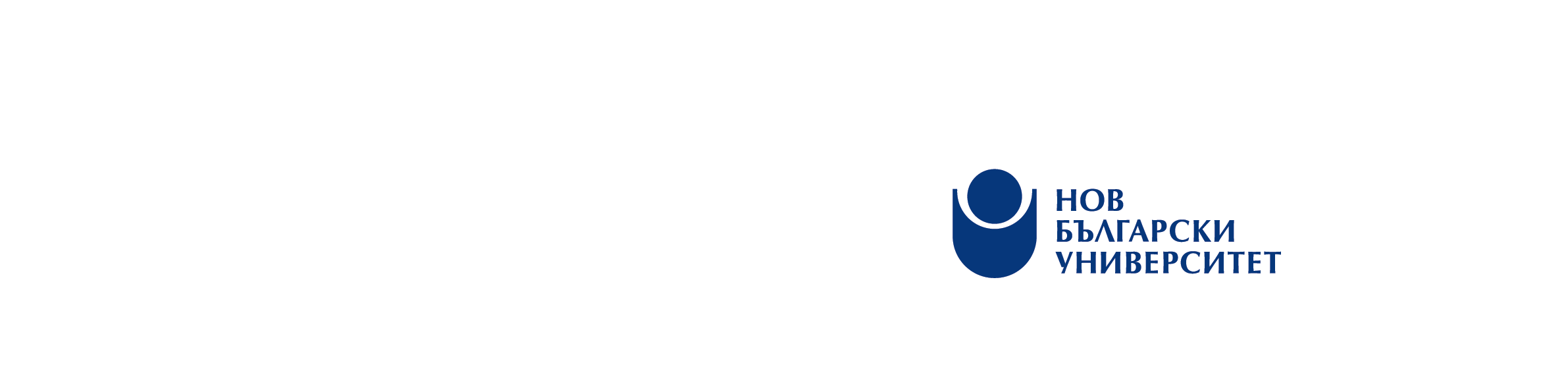 Докладот…………………………………….,Ръководител департамент ………………………………Относно: назначаване на научно жури на докторантУважаеми господин Декан,Във връзка с успешно преминала предзащита на …………………………………………..(трите имена на докторанта), випуск ………………, заповед за зачисляване З-РК-………….; заповед за отчисляване З-РК-……….. фак. №…….. – докторант (редовен/на самостоятелна подготовка) към ДП „……………………..“, с дисертация на тема: „………………………………………………………………………………………………“, научен ръководител: ………………………………………………………………..;Професионално направление: …………………………………………………….;Научна специалност: „………………………………………………………………“;и решение от заседание №……/дата…….. на Съвета на департамент ……………………………. предлагам Факултетния съвет на МФ да утвърди научно жури в следния състав:Научно жури1……………………………………–НБУ, професионално направление -…………….………………;2……………………………………., НБУ, професионално направление –…………………………… ; 3……………………………………,(научна организация), професионално направление ……………………………; 4. ……………………………………,(научна организация), професионално направление -……………………………; 5. ……………………………………,(научна организация), професионално направление -……………………………; Резерви1…………………………………… НБУ, професионално направление -…………….………………;2. ……………………………………,(научна организация), професионално направление ……………………………Дата………………… г.							      С уважение:…………………………..,Р-л департамент ……………………….Правила за изготвяне на доклад за издаване заповед научно жури1. Докладът трябва да е придружен с препис-извлечение от департаментен съвет2. Да съдържа трите имена на докторанта;3. Докторската програма;4. Темата на дисертацията да отговаря на заповедта за зачисляване или заповедта за промяна на тема, ако има такава;5. Професионалното направление;6. Научната специалност на докторанта;7. Научния ръководител на докторанта, изписан с трите му имена;8. Номер и дата на заповедта за отчисляване;9. Факултетния номер на докторанта;10. Членовете на научното жури да са изписани с трите имена, професионалното направление, научната организация и тяхната научна степен и научно звание;11. Всички членове на журито трябва да са хабилитирани лица (проф. или доц.)12. В журито трябва да има поне един професор.13. Двама от членовете са от НБУ, а трима от външни организации;14. В журито трябва да има 2 резерви – една от НБУ, а втората от външна организация.15. За докторанти, зачислени след 04.05.2018 г. научният ръководител няма право да бъде в научното жури.16. Докладът трябва да е изпратен по Ивентис в word формат и в PDF с подпис от ръководителя на департамента.16. Доклади, които не са изпратени в електронен вид по Ивентис няма да бъдат обработвани.